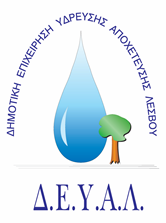 ΔΗΜΟΤΙΚΗ ΕΠΙΧΕΙΡΗΣΗ                                                               Ημερομηνία:02-02-2022ΥΔΡΕΥΣΗΣ ΑΠΟΧΕΤΕΥΣΗΣ                                             ΛΕΣΒΟΥ                                                                                                         Προς                                                                                                         Δ.Ε.Υ.Α. Λέσβου   ΕΝΔΕΙΚΤΙΚΟΣ ΠΡΟΥΠΟΛΟΓΙΣΜΟΣ	Προς ΘΕΜΑ:  Κατασκευή και προμήθεια μπλοκ για τις ανάγκες των γραφείων της ΔΕΥΑ Λέσβου.  Αρ. πρωτ.  958/02-02-2022Α/ΑΠΟΣΟΤΗΤΑΠΕΡΙΓΡΑΦΗΤΙΜΗ ΜΟΝ. ΚΟΣΤΟΣ150Μπλοκ διαστάσεων 20x13,5 cm, διπλότυπο, αυτογραφικό Φ50“ΕΝΤΟΛΗ ΠΡΟΜΗΘΕΙΑΣ ΥΛΙΚΩΝ” 3,50175,002120Μπλοκ διαστάσεων 21x13,5 cm, τριπλότυπο, αυτογραφικό Φ50. “ΥΠΗΡΕΣΙΑΚΟ ΣΗΜΕΙΩΜΑ ΥΠΟΔΟΧΗΣ ΛΥΜΑΤΩΝ”.   (αρίθμηση: από 1 έως 6.000)4,00480,00ΚΑΘΑΡΗ ΑΞΙΑΚΑΘΑΡΗ ΑΞΙΑΚΑΘΑΡΗ ΑΞΙΑΚΑΘΑΡΗ ΑΞΙΑ655,00ΦΠΑ 17%ΦΠΑ 17%ΦΠΑ 17%ΦΠΑ 17%111,35ΣΥΝΟΛΟΣΥΝΟΛΟΣΥΝΟΛΟΣΥΝΟΛΟ766,35